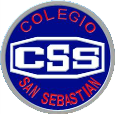 Colegio San SebastiánSantiago CentroDepto. de LenguajeProfesora Carolina Gálvez RojasLengua y Literatura 8° BásicoEvaluación Formativa 2Nombre: 					Fecha:				Puntaje:      /52pts.Instrucciones: Responde las siguientes preguntas, en base a los conceptos revisados y trabajados en las clases virtuales, a partir de la evaluación formativa. Es decir, los temas de: hechos y opiniones, texto argumentativo, el propósito comunicativo, redacción de un texto argumentativo, los criterios para evaluar las fuentes de información, técnica del Journaling. Desarrolla tus respuestas en un documento WORD y envía al correo profecarolina.lenguajemedia@gmail.comCrea un ejemplo breve de media plana de un texto argumentativo, referente al tema de la cuarentena obligatoria. Debes subrayar e identificar por nombre 4 de los elementos base que debe cumplir todo texto argumentativo para ser reconocido como tal. (10pts.)Nombra los diferentes pasos revisados para escribir un texto argumentativo y explica en qué consiste 1 de ellos. (6pts.)Crea 2 ejemplos de opiniones y 2 ejemplos de hechos, justificando por qué son hechos u opiniones en cada caso. (8pts.)Según lo explicado en clase: ¿qué se entenderá por un Journaling y qué tipo de elementos se pueden incluir en este? Menciona 4 y explica o ejemplifica cómo se presentaría cada elemento que has mencionado. (9pts.) Explica en tus palabras en qué consiste, en detalle, un hecho y en qué consiste una opinión. Además, responde: ¿cuál es la función de las opiniones y los hechos en un texto argumentativo, según lo visto en clases? (4pts.)Explica en tus palabras los 3 criterios fundamentales para escoger una buena fuente de información.	 
Plantea, para dos criterios, un ejemplo narrativo respecto a de qué manera lo emplearías tú para clasificar como “buena” una fuente de información; es decir, narra las acciones que realizarías para satisfacer cada criterio en la búsqueda de una buena fuente (recuerda tu cuestionario de repaso). Debes identificar dónde se puede observar cada criterio que estás ejemplificando (7pts.)Crea un mapa conceptual sobre los hechos y las opiniones. Este debe tener: definición general de cada concepto, 1 diferencia entre ambos, 1 características para cada categoría (hecho y opinión), y explica en qué consiste cada característica que has mencionado, en base a lo revisado en clase y tu propio entendimiento. (8pts.) 